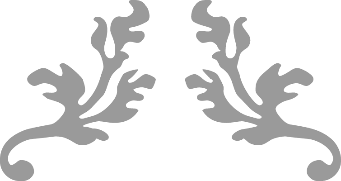 יחידת הוראה לחטיבת הבינייםתקשורת - עיתונות מודפסת מול עיתונות מקוונת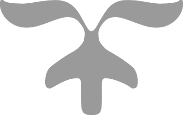 תקצירתפוצת העיתון המודפס המסורתי נמצאת בדעיכה ברחבי העולם המערבי זה כמה עשורים,  ואת מקום העיתון המודפס המסורתי תופסת העיתונות המקוונת.  ביחידה זו נכיר היבטים שונים בסוגיה זו, לצד ההיבטים התוכניים.יחידת הוראה זו תעסוק במיומנויות האורייניות והלשוניות המופיעות בתכנית הלימודים ובארגון הלמידה החדש לחטיבת הביניים. היא מתבססת על טקסטים שהופיעו במבחני מיצ"ב ועל מפרטי המיצ"ב. הפעילויות המופיעות ביחידה זו משלבות את עקרונות הלמידה המשמעותית, והן כוללות למידה חווייתית ושיתופית, המעודדת מעורבות של התלמיד בתהליך הלמידה והבנייה של ידע בתחומי השפה השונים.מפמ"ר: תומר בוזמןעיבוד ועריכה: ד"ר רינת גולן וד"ר עליזה עמירקישורים מקוונים: יניב סננסמבואיחידה זו מזמינה את המורים ואת התלמידים לעסוק במיומנויות אורייניות ולשוניות נוספות, המופיעות בתכנית הלימודים ובמפרטי המיצ"ב. זאת באמצעות למידה תהליכית, המבנה את הידע האישי של כל תלמיד ומאפשרת לו לימוד מגוון ומעניין.היחידה מכילה שלושה צירים: ציר ההבנה וההבעה, הציר הלשוני והציר התוכני. ציר אורייניהבנת הנקרא של טקסטים  מסוגים שוניםהבעה בכתב:	כתיבת סיכום בזיקה לשני טקסטים				כתיבת טיעון בזיקה לטקסטים ובזיקה לסרטוןלשון (מטה לשון)חלקי הדיבורשם המספרהשימוש בגופים השונים בטקסטפעילות 1 – הבנת הנקראשלב א - קבוצתי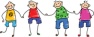 השוואההיכנסו לאתר ויקיפדיה וקראו מידע על העיתונות המקוונת.עיתונות מקוונת - ויקיפדיהדונו בקבוצה על המידע שקראתם. לאחר מכן ערכו בטבלה את פרטי המידע שעליהם קראתם בנושא העיתונות המקוונת ועיתונות הדפוס על פי יתרונות לצד חסרונות.מהי המסקנה העולה מן הטבלה לגבי היתרונות והחסרונות של העיתונות המקוונת לעומת העיתונות הכתובה?שלב ב - מליאה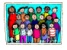 הציגו בפני החברים לכיתה את הממצאים שעלו בקבוצה. השוו בין הממצאים השונים שעלו בכיתה.שלב ג - אישי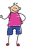 בעקבות הקריאהקראו את הבלוג המופיע בקישור שבהמשך וענו על השאלה:כיצד אתם מעדיפים לקרוא ידיעות חדשותיות? האם קל לכם או נוח יותר לקרוא באתרי המרשתת או בעיתון מודפס? נמקו את תשובתכם. תוכלו לכתוב את תשובתכם כתגובית במחברת או בבלוג עיתונות מול עיתונות מקוונת. שלב ד - אישי הבנת הנקראקראו את שני המאמרים שלפניכם.עיתוני הנייר – לאן? מעובד לפי מאמרו של יובל דרור*"כולם עיתונאים וצלמים", שהתפרסם בכתב העת עיניים, גיליון 115, מארס 2010.האם הנימוקים בעד העיתונות המקוונת או נגדה שהעלו הכותבים עולים בקנה אחד עם ממצאי הדיון שלכם בנושא? הסבירו את תשובתכם.כתבו מהי הטענה העיקרית במאמרו של יובל דרור.	ייתכן שהעיתון המקוון יוכל להתקיים בצד עיתון הנייר.	ייתכן שעיתון הנייר ייעלם בשל יתרונותיו של העיתון המקוון.	ייתכן שהתקדמות הטכנולוגיה תמְנע את היעלמותו של עיתון הנייר.	ייתכן שעיתון הנייר ישרוד למרות התפתחות הטכנולוגיה.	מהי עיתונות איכותית, לפי מאמרו של ויימן. ציינו על פי מאמר זה שני מאפיינים של עיתונות איכותית.במאמר הראשון (של יובל דרור) נמצא כי רוב המאמר מנוסח בגוף שלישי, בשורות 51-45 נעשה שימוש בגוף שני ובשורות 90-91 נעשה שימוש בגוף ראשון. הביאו דוגמאות לשימוש בגוף שלישי, בגוף שני ובגוף ראשון.מה עשויה להיות הסיבה לכך שרוב המאמר מנוסח בגוף שלישי?במה מסייע לכותב המאמר המעבר לגוף שני באמצע הטקסט?בשורות 55-51 יש שימוש בשמות פועל במקום בפעלים נטויים. מה עשויה להיות הסיבה לכך?במאמר 1 בשורה 84 ובמאמר 2 בשורה 2 מנסחים הכותבים את דבריהם בשאלה. במה נבדלת השאלה במאמר 1 מן השאלה במאמר 2?פעילות 2 – מטה לשוןשלב א - זוגות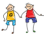 שם המספר בחנו האחד את השני – כתבו במילים את המספרים שבסוגריים והשוו אחר כך את תשובותיכם:בשנת                                פקדו את חופי דרום מזרח אסיה גלי צונאמי. גל מים אדיר שטף את אזורי החוף באינדונזיה וב-                            מדינות נוספות. גלי הצונאמי הגיעו לגובה של                                 מטרים בחופי כמה מדינות. ממקום האירוע הגיעו למערכת העיתון                                    תמונות ודיווחים. שלב ב - קבוצותשמות פועל ושמות פעולהמשחק קבוצתי:  על כל קבוצה למנות במשך 5 דקות בדיוק את מספר שמות הפעולה ומספר שמות הפועל שהופיעו בטקסטים ולכתוב אותם במחברת. הקבוצה הזוכה היא הקבוצה שמצאה את המספר הגדול ביותר של שמות הפעולה ושל שמות הפועל (כמובן לאחר בדיקה שהמיון נכון).שאלה לקבוצות: מה מצאתם? האם יש יותר שמות פועל או שמות פעולה?למורה: כאן אפשר להסביר שריבוי שמות הפועל הוא חלק ממבנה תחבירי שנועד לשרת את התפקיד התקשורתי של הטקסט (במקרה שלפנינו טיעון) – סתמיות (יש לקוות), פעולה מתמשכת, מודאליות, קריאה לפעולה ("להציל את עיתוני הנייר") וכן גיוון והעשרה של דרכי הבעת הפעולה. שמות הפעולה נועדו לציין את הפעולה שנעשתה וכן ליצור הכללה וסתמיות.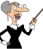 חלקי דיבור: שם, פועל ותוארבמשפטים הבאים יש מילים מודגשות. כתבו לכל משפט אם המילה המודגשת היא שם עצם, שם תואר או פועל.עם התפתחות הדפוס חל מהפך גדול . 				___________העיתונים המודפסים החלו להופיע כעיתונים מקוונים במרשתת. ___________הדפסת העיתונים בימינו אינה נפוצה כבעבר. 			___________המדפסת הביתית מדפיסה מספר מוגבל של עותקים.	 	____________פעילות 3 – הבעה בכתבשלב ה - אישי  ומליאהכתיבת סיכוםכתבו סיכום שיציג את המאפיינים של העיתון המקוון על פי שני המאמרים ועל פי מקור נוסף (או אחד המקורות שהובאו ביחידת הלימוד או מקור אחר שתמצאו במרשתת).כתיבת טיעוןהאם יש מקום לעיתונות נוער מודפסת בעידן הפייסבוק והרשתות החברתיות? נמקו את דעתכם , בכתיבתכם הישענו על מקורות המידע שקראתם ועל המידע המוצג בסרטון הבא: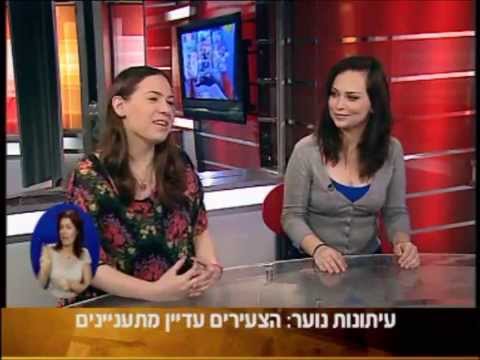 למורה: מומלץ לבקש מן התלמידים לכתוב כמה טיוטות, להשוות את תוצרי הכתיבה עם אלו של עמיתים אחרים ולשכתב  לפי הצורך.אפשרות נוספת לבקש מתלמיד לקרוא תוצר כתיבה של תלמיד אחר (לפי גישת תאוריית התפקידים).פעילות 4 - משוב כתבו משוב בעקבות הפעילויות ביחידת ההוראה. תוכלו להיעזר בשאלות שלפניכם.ממה נהניתי במיוחד?מה למדתי מיחידת ההוראה?



5



10להציל את העיתון המודפסמתוך מאמרו של גבי וימן* "אמריקה קרובה", הארץ,6/5/2009המִרְשֶׁתֶת היא הגורם העיקרי לכך שקוראים נוטשים את העיתונים המודפסים, אך האם אנו מוכנים לוותר עליהם לטובת שפע אתרי חדשות מקוונים? ההתפתחות הטכנולוגית הביאה עמה בכל דור ודור אמצעי תקשורת חדשים, אך אלה מעולם לא הכחידו את קודמיהם. הטלוויזיה    לא המיתה את הרדיו ולא את הקולנוע, הקולנוע לא חיסל את הספרים    ויש אף לקוות שהמרשתת לא תכחיד את העיתון המודפס. כיום העיתון המודפס פגיע, חלש ומאוים. כאן המקום לצאת לעזרתו – לא למען בעלי העיתונים, לא למען העיתונאים, אלא למען הציבור ואיכות המידע התקשורתי המוצע לו. את מחיר ההתמוטטות של העיתונות האיכותית ישלמו בעתיד הקוראים, כי הם יקבלו את המידע מתגוביות (טוקבקים) עילגות, ומאתרי חדשות מקוונים שמאחוריהם אין מערכת, אין עיתונאים, אין תחקירים ואין אחריות מקצועית. יש להבטיח שהעיתונות האיכותית בישראל תזכה לשרוד ולמלא את תרומתה החיונית לאיכות החיים התרבותית והדמוקרטית שלנו.© כל הזכויות שמורות.